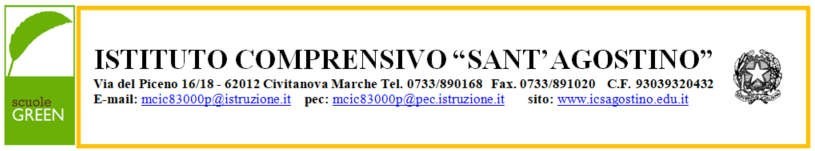 Oggetto: Richiesta permesso retribuito per matrimonio Al Dirigente scolasticoIo sottoscritto ____________________________________  nato il __/__/____ a __________________________________________ prov. (__) e residente in _________________________________________________________, - (__) in servizio presso codesta istituzione scolastica in qualità di ____________________________________a tempo determinato/inderterminatoCHIEDEdi poter usufruire di n. 15 giorni di permesso retribuito per  matrimonio. Poiché la data delmatrimonio è fissata per il __/__/____ chiede che i 15 giorni decorrano dal __/__/____A TAL FINE DICHIARAche non appena ne sarà in possesso produrrà il certificato di matrimonio. Distinti saluti. Data __/__/____	Firma_________________________________